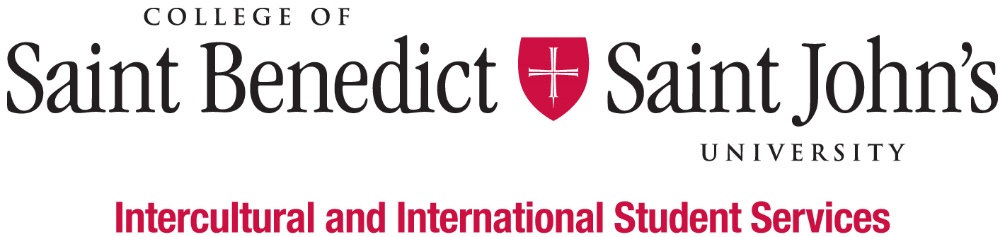 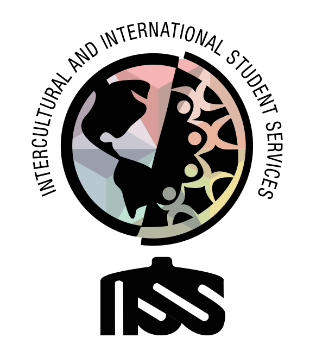  SafeSpace EducatorWhat We Believe: Intercultural and International Student Services believes that learning to effectively navigate differences and new environments is an essential part of a liberal arts education.  Our Inclusion Visioning Statement calls us to integrate this priority into all aspects of the life of the institutions.Our Vision: Intercultural and International Student Services aspires to model transformative inclusion in our immediate and global communities.Our Mission: Intercultural and International Student Services empowers and educates students to intentionally develop mutually trusting and culturally agile relationships.We’ll know we’ve succeeded when: All students feel like they belong and are successful at CSBSJU.Length of Position:2020 – 2021 Academic YearDescription of Position: We are looking for a person who is a pleasing and personable who is able to handle stressful situations (like homophobia, biphobia, xenophobia, or transphobia) and has exceptional presentation, communication, media, professional, social, and time management skills – all things pertaining to the coordination and execution of SafeSpace trainings.Duties & Responsibilities:Be responsible for designing, delivering, and evaluating SafeSpace trainings with special emphasis on utilizing different modes of delivery and integrating an intersectional awareness and approachSchedule and invite participation in SafeSpace trainings by reaching out to campus offices, organizations, faculty, and staff who have expressed interest or have recommendations for training Provide support and resources for folks who complete the training and following up with them in the future with links to new terms, vocabulary, inclusive practices, LGBTQ+ issues, etc.Be extremely knowledgeable about LGBTQIA+ issues within society, terminology, and ways to advance a sense of transformative inclusion and belongingnessBe actively engaged in advocating and planning for PRiSM to be housed in an LGBTQ+ resource centerMinimum qualification to perform the duties of the position:Ability to work independently and as a team memberBasic Knowledge of Outlook, Excel, Instagram, Facebook, Twitter, LinkedIn, and other social media platformsAttention to detailGood written and verbal communication skills, with comfort and competence in public speakingAttend development workshops for the job and the departmentHave a strong interest in inclusion and cultural agilityAbility or experience in intercultural contexts and willingness to work with people from many different backgroundsWilling to take initiativeBe able to prioritize multiple projects and requests appropriatelyGood academic standing (minimum GPA 2.0) and not on Probation for disciplinary reasonsWork Schedule: Monday – Friday, various hours 8am – 4:30pm; Nights and weekends as appropriate; Attend scheduled staff meetings and trainings;Training in August (starting on August 13) and early January.To apply for this position, please complete the online application by Friday, April 10, 2020.